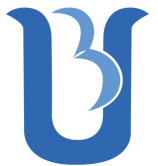 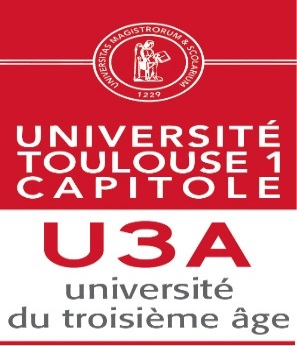 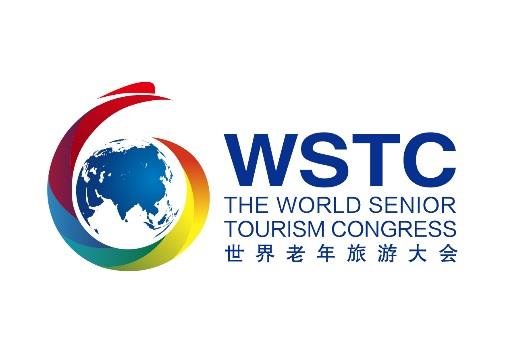 FORMULAIRE D’INSCRIPTION
au concours international des Universités du Troisième Âge Je m’inscris pour le concours dans la catégorie (plusieurs choix possibles) :Poésie : oui/non

Dessin/peinture : oui /nonCréativité oui/nonChant oui/nonSport photo oui/nonFormulaire à renvoyer :Français, Anglais, Italien, Espagnol, Portugais à secretariat.aiuta@gmail.comChinois à wstcchina@163.comPrénomNomNationalitéPays /Ville Adresse E-mailTéléphoneInstitution et/ou Université du 3ème Age